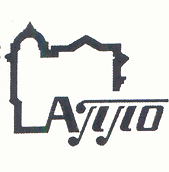 Государственное бюджетное  учреждениедополнительного профессионального образованияСанкт-Петербургская академияпостдипломного педагогического образованияул. Ломоносова, 11-13, Санкт-Петербург, 191002тел. ректора  315-35-53, Факс 572-25-49e-mail: appo@piterburg.ruweb:http:/www.spbappo.ruИнститут общего образованияКафедра культурологического образованияПОЛОЖЕНИЕо проведении городского конкурса инновационных музейных технологий «Педагогический музей: пространство инноваций» для сотрудников школьных музеев, учителей, 
педагогов дополнительного образования, 
дошкольных работников Санкт-ПетербургаСанкт-Петербург20151. Общие положенияОсновная идея конкурса – актуализация культурно-образовательного потенциала Педагогического музея СПб АППО для системы образования Санкт-Петербурга. Настоящее Положение о проведении городского конкурса инновационных музейных технологий «Педагогический музей: пространство инноваций» определяет порядок проведения конкурса, его организационное и методическое обеспечение, правила участия в конкурсе педагогов, порядок определения победителей и призеров.1.1. Цель конкурса: содействовать распространению инновационного педагогического опыта освоения музейного пространства как ресурса модернизации образования.1.2. Задачи конкурса:- проектирование моделей освоения музейного пространства на основе историко-культурного опыта Педагогического музея;- повышение профессиональной компетенции участников конкурса в области педагогики музейной деятельности;- поддержка педагогов, реализующих музейно-педагогические программы;- формирование банка музейно-педагогических занятий;- создание условий для обмена инновационным опытом разработки культурно-образовательных проектов.1.3. Организаторы конкурса:- кафедра культурологического образования Санкт-Петербургской академии постдипломного педагогического образования;- территориальный Комитет Санкт-Петербурга и Ленинградской области профсоюза работников народного образования и науки Российской Федерации.2. Участники конкурса2.1. К участию в конкурсе приглашаются:- сотрудники музеев образовательных учреждений Санкт-Петербурга;- педагоги дополнительного образования; - учителя образовательных учреждений;- педагоги ДОУ.2.2. Работа должна быть авторской и выполнена специально для данного конкурса. 2.3. Каждый участник конкурса может подать не более 1 (одной) работы на конкурс. 2.4. К участию в конкурсе приглашаются как отдельные участники, так и творческие группы (номинации № 2,3).3. Оргкомитет конкурса3.1. Состав оргкомитета – сотрудники кафедры культурологического образования и Педагогического музея Академии. Состав оргкомитета утверждается заведующим Институтом общего образования.3.2. Функции оргкомитета:принимает заявки и конкурсные работы педагогов;определяет форму проведения конкурса;устанавливает регламент проведения конкурса;формирует состав жюри конкурса и организует процедуру оценивания конкурсных работ  в образовательных учреждениях города;осуществляет договоренность с научными консультантами –  сотрудниками кафедр АППО и Педагогического Музея для сопровождения конкурсных проектов;обеспечивает награждение победителей и призеров конкурса;обеспечивает распространение инновационного опыта, выявленного в ходе конкурса. 4. Состав жюри4.1. В состав жюри входят: - сотрудники СПб АППО – 6 чел.;- представители музеев Санкт-Петербурга – 1 чел.;- сотрудники «Санкт-Петербургского городского Дворца творчества юных» – 1 чел.;- руководители музеев образовательных учреждений – 2 чел.4.2. Функции жюри:- проверяет и оценивает конкурсные проекты;- определяет победителей и призеров конкурса.	5. Порядок организации и проведения конкурсаСроки проведения конкурса: 30 сентября –22 декабря .Конкурс проводится в три тура: Подготовительный тур:Установочный семинар – 30 сентября Городской семинар «Музейно-педагогическое занятие: методика проектирования» – 13 октябряГородской семинар «Выставка одного экспоната: методика проектирования» – 15 октябряЗаочный (отборочный) тур:16 октября – 20 ноября . Очный тур:1 декабря – 15 декабря 2015 года.Награждение победителей и призеров конкурса – 22 декабря . Круглый стол по итогам конкурса – 22 декабря .6. Права и обязанности участников конкурсаУчастник конкурса имеет право:получать информацию о порядке, месте и времени проведения конкурса;принимать участие в конкурсе в порядке, определенном настоящим Положением;получать информацию о результатах проверки своей конкурсной работы.Участник конкурса обязан выполнять требования настоящего Положения, соблюдать порядок проведения конкурса, который устанавливается Организаторами и доводится до участников в рамках установочного семинара. В случае нарушения порядка проведения конкурса результат участника может быть аннулирован, а сам участник лишен права участия в конкурсе.7. Конкурсные материалы и номинацииК рассмотрению принимаются работы, выполненные на базе собраний музеев образовательных учреждений или Педагогического музея СПб АППО, а также предметных коллекций, составляющих фонд наглядных материалов предметных кабинетов.На первый заочный тур городского конкурса принимаются материалы по следующим номинациям:Номинация 1. Музейно-педагогическое занятиеПредставляется конспект музейно-педагогического занятия с указанием его темы и цели, адресной аудитории. Конспект должен содержать поэтапный план занятия, описание деятельности детей в ходе занятия (с указанием методов и приемов работы), формы подведения итогов. Приветствуется указание на связь данного занятия с программой учебного предмета или внеурочной деятельности.Номинация 2. Выставка одного экспонатаПредставляется концепция выставки, которая должна содержать описание основной концептуальной идеи, цели и задачи, указание на адресную аудиторию, описание экспоната(ов) (в приложением фотографий), тематико-экспозиционный план. В концепцию выставки в обязательном порядке включаются описание форм работы с посетителями на данной экспозиции (мастер-класс, тренинг, творческие и исследовательские задания или проекты) с приложением методической разработки одного из предложенных занятий. Высоко оценивается использование интерактивных методов работы с посетителями (работа в малых группах, применение маршрутных листов и путеводителей, исследование предметов, творческие задания и мастерские)Номинация 3. Визитная карточка музея Представляется один из видов печатной продукции (евробуклет, афиша формата А3+), посвященные деятельности музея (постоянная экспозиция, выставки, мероприятия и т.д.). Обязательно указание целевой аудитории разрабатываемых материалов. Материал представляется в виде файла с расширением .jpgКаждая работа должна сопровождаться следующей информацией:- ф.и.о. автора, место работы, персональные контактные данные (телефон, e-mail)- указание номинации; - список использованных источников.Все текстовые работы выполняются в программе Microsoft Word с соблюдением следующих требований: шрифт Times New Roman, кегль 14, полное выравнивание («по ширине»), межстрочный интервал – одинарный. Размеры полей страницы: правое – , верхнее и нижнее – ., левое – . Конкурсные материалы представляются в печатном и электронном виде.8. Определение номинантов и победителей конкурсаНоминантами конкурса являются участники, допущенные по итогам заочного тура конкурса к участию в очном туре. Победителями конкурса считаются участники, показавшие лучшие результаты в своей номинации. Номинанты конкурса получают сертификаты, победители награждаются дипломами и призами.Количество победителей конкурса определяет Жюри и утверждает Оргкомитет конкурса. Списки победителей и призеров конкурса утверждаются распоряжением ректора Академии.9. Критерии оценивания материаловПредставленные на Конкурс проекты оцениваются по следующим критериям: Соответствие условиям конкурса и выбранной номинации 0 - не соответствует условиям 1 - недостаточно разработаны 2 - соответствуют, но есть замечания3 - полностью соответствуетСоответствие критериям по выбранной номинацииНоминация 1. Музейно-педагогическое занятиеНоминация 2. Выставка одного экспонатаНоминация 3. Визитная карточка музея.Приложение  Образец заявки на участие в городском конкурсе музейных технологий«Педагогический музей: пространство инноваций» ФИО участникаПолное наименование образовательного учреждения, райондолжность, контактный телефон участника электронный адресноминацияЗаявки направлять координатору конкурса Дербиловой Людмиле Владимировне, заведующей музеем МПК «Феникс». Электронный адрес: laidmil@)mail.ru, culturology@mail.ru. Контактный  тел. 8 904 606 72 14«СОГЛАСОВАНО»Проректор по развитию образования___________________  И. В. Муштавинская«______»________________________2015 г.«УТВЕРЖДАЮ»Заведующий Институтом общего образования___________________ Т.С. Кузнецова«______» ______________________2015.г.                        № п/п КритерииМаксимальныйбалл1.Наличие проблемы, значимой для целевой аудитории32.Применение интерактивных педагогических методик в работе с детьми на выставке33.Качество дидактических материалов, разработанных к занятию34. Соответствие программам школьного обучения или внеурочной деятельности35.Возможность воспроизведения содержательных черт, методических приемов и т.д. на другом материале и другими педагогами315 баллов(максимально)№п/пКритерийМаксимальныйБалл1.Оригинальность замысла32.Адекватность воплощения идеи в экспозиционном пространстве33.Дизайн и авторский подход в оформлении 34.Взаимосвязь содержания выставки и методов работы с детьми на экспозиции35.Применение интерактивных педагогических методик в работе с детьми на выставке315 баллов(максимально)№п/пКритерийМаксимальныйБалл1.Оригинальность замысла32.Цельность художественного образа печатной продукции33.Соответствие потребностям целевой аудитории 34.Соответствие этическим, эстетическим, стилистическим требованиям к материалам подобного рода35.Ясность, логичность подачи материала315 баллов(максимально)